-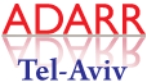 at the Porter InstituteProgramme du forum de ADARRPremier semestre 2019-2020Lundi 11.11.2019, 14h00-18h00, Université Bar-Ilan, campus Nord, Bât. 1004, 4e étage, salle d’ordinateurs 405 Marion Bendinelli et Virginie Léthier, Université de Bourgogne Franche-ComtéAtelier : INITIATION À LA TEXTOMÉTRIE Pour ceux qui souhaitent se former dans l’analyse discursive de grandes masses textuelles, atelier avec deux spécialistes du txm, un outil lexicométrique indispensable. Séance non obligatoire pour les étudiantsSur inscription uniquement : Galia.Yanoshevsky@biu.ac.ilMardi 12.11.2019, 18h00 précises, Webb 10318h00-18h45 : Marion Bendinelli, Université de Bourgogne Franche-Comté Identité discursive des candidat·es en campagne : le cas de Donald Trump. Approche textométrique des débats présidentiels états-uniens (1960-2016)Discussion18h45-19h30 : Virginie Léthier, Université de Bourgogne Franche-Comté
D’une exploration textométrique à l’analyse argumentative du discours de la Banque Centrale Européenne (BCE)Discussion 19h30-19h50 : Discussion générale avec les deux conférencièresMardi, 26.11.2019, 18h00, Webb 103Baruch Schwartz, Université hébraïque de JérusalemArgumenter pour apprendre : Théorie et pratiqueMardi 10.12. 2019, 18h00, Webb 103Nana Ariel, ADARR, Tel-AvivRhetoric - Between Theory and Practice: Speech as a Thinking MethodMardi 24.12.2019, Webb 103Laetitia Guern, Université de LausanneLa définition de la laïcité dans les débats en ligne : positionnements et enjeux politiques  Mardi 07.01. 2020, 18h00, Webb 103Malika Temmar, Université de Picardie, Jules VerneLa représentation stéréotypée du philosophe dans la presse françaiseMardi 21.01. 2020, 18h00, Webb 103Séance de travail des étudiants avec Ruth Amossy